Паспорт дидактической игры«Весёлый квадрат»для детей 5-6 летАвтор: Гагарина И.А., Булатова Н.А.Должность: воспитателиМесто работы: АНО ДО «Город Детства» Самарская область, г.КинельЦель: Закрепить знания о геометрических фигурах (квадрат, круг, треугольник, прямоугольник, и т.д.), об основных цветах; развивать зрительное и слуховое восприятие, внимание, мыслительные операции.Дидактические задачи:Закреплять умения различать геометрические фигуры: квадрат, круг, треугольник, овал, прямоугольник, пятиугольник.Находить одинаковые по форме фигуры, отличающиеся цветом.Развивать умение характеризовать и выделять геометрические фигуры по их признакам.Учить овладевать пространственными представлениями: слева, справа, вверху, внизу.Закреплять счёт и порядковые числительные.Совершенствовать умение выделять соседей числа.Упражнять в счёте на слух. Развивать память, мышление, внимание.Игровая задача: Правильное выполнение игровых заданий.Оборудование: квадрат (размеры 20х20 см.), разделённый на 9 равных квадратов, обозначенных цифрами 1-9, геометрические фигуры нескольких видов по три штуки разных цветов.Правила игры: игровые задания выполняются одновременно всеми участниками игры после команды ведущего. Если игрок испытывает трудности при выполнении задания, он может обратиться за помощью к сверстникам или взрослому.Игровые действия: В игре может  участвовать любое количество игроков, при условии, что игровое поле (квадрат с цифрами) и набор геометрических фигур должны быть у каждого игрока. Примерные игровые задания: На квадрат с цифрой 2 положить фигуру, у которой нет углов, она не синего и не зелёного цвета.( красный круг);На клетку с цифрой 9 положить фигуру, у которой 4 угла, она не жёлтого, не красного цвета и это не прямоугольник.(синий квадрат);Красный треугольник положить на квадрат, который находится между цифрами 4 и 6.Зелёный круг положить в  верхний левый угол большого квадрата.Фигуру зелёного цвета, у которой 4 угла, но это не квадрат, положить на квадрат под цифрой … (ведущий стучит в бубен , игроки по количеству ударов бубна кладут фигуру на нужную цифру).Синий квадрат положить на цифру 1, красный овал положить на цифру 8, зелёный треугольник положить на цифру 5, и т.д.Жёлтый прямоугольник положить на вторую клеточку, зелёный пятиугольник положить на пятую клеточку.(на какую цифру положили жёлтый прямоугольник? Зелёный пятиугольник?).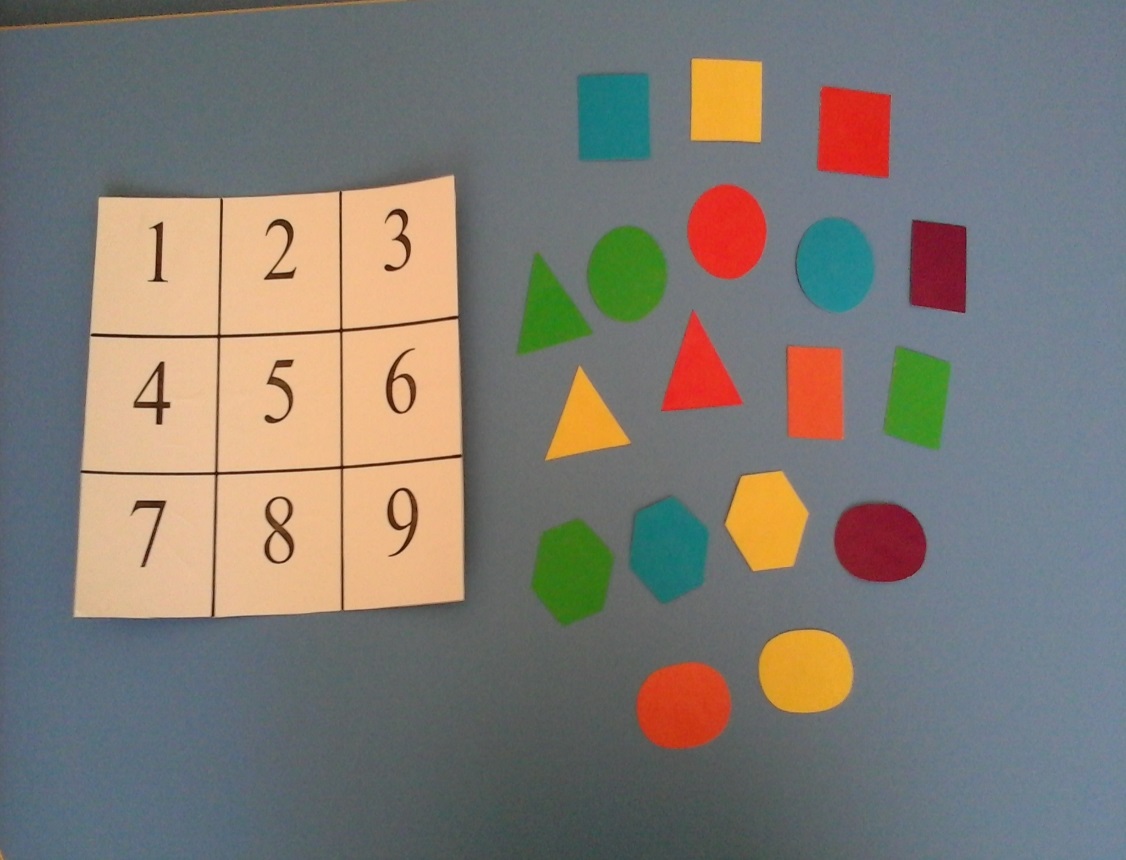 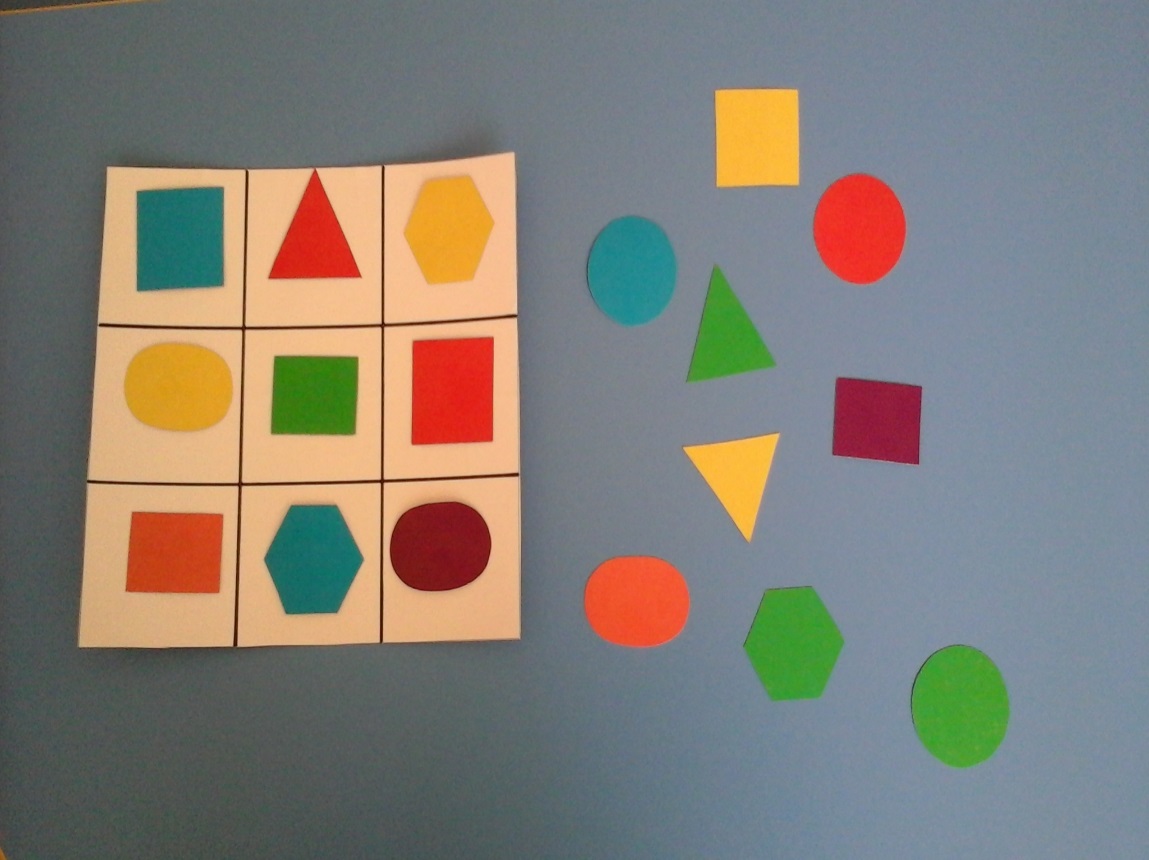 